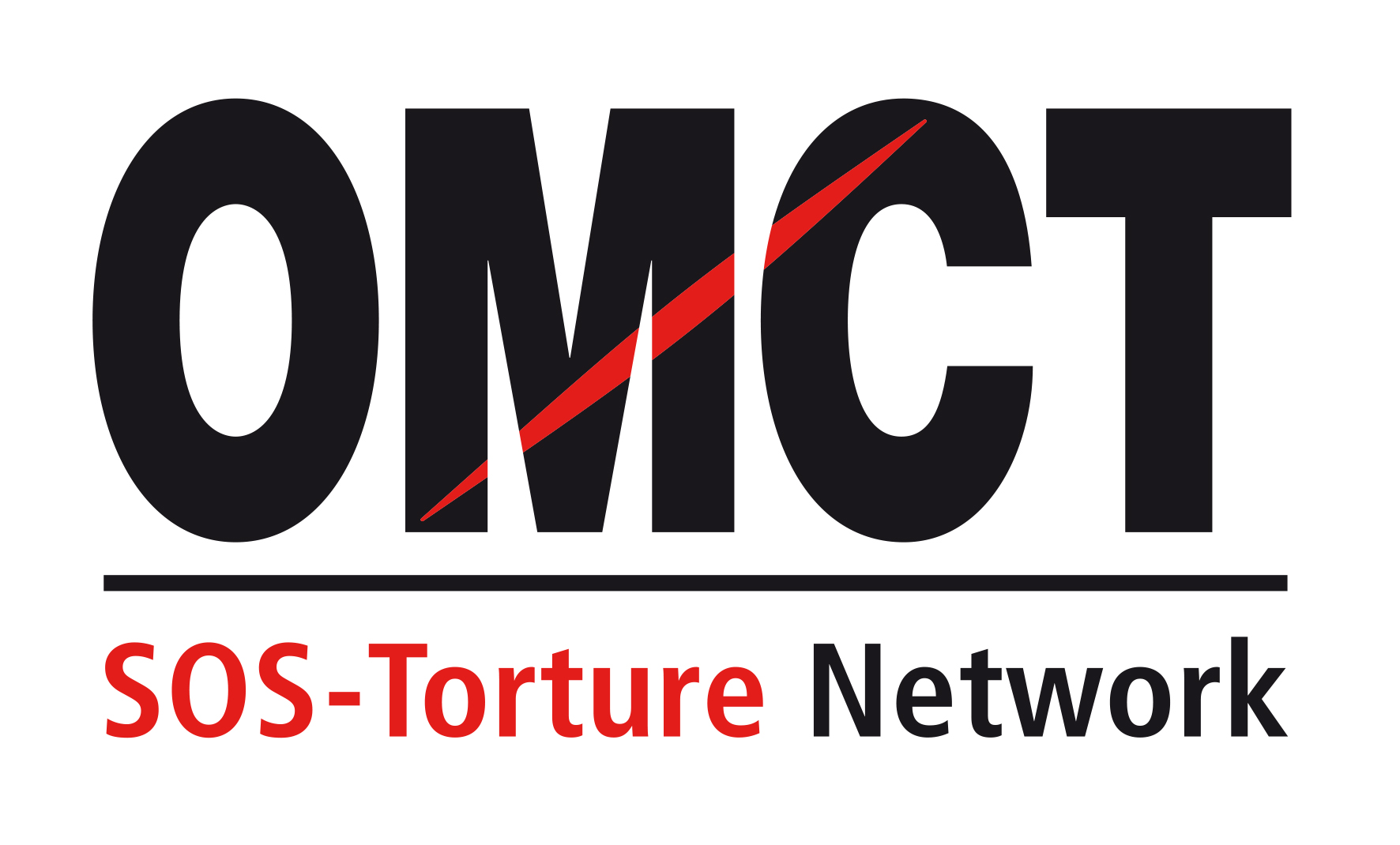 68th CAT session  11 November – 6 December 2019Confirmation of attendance for in-session NGO briefing Please return this form to the OMCT at cat@omct.org before 28 October 2019.State concernedName of State   Alternative reportAlternative reportTitleAuthor(s)Short summary (50 to 100 words)NGO presenting the report in GenevaNGO presenting the report in GenevaName of NGOAddressCountryTelephone / faxEmailPerson(s) attendingPerson(s) attendingSurname /NameEmailTelephone/MobileSurname /NameEmailTelephone / MobilePrincipal issues of concern to be raised before the Committee against TorturePrincipal issues of concern to be raised before the Committee against TorturePrincipal issue 1Principal issue 2Your recommendation(s) for the follow up procedure